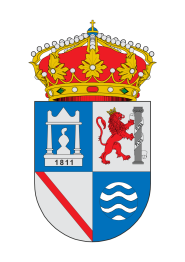 AYUNTAMIENTO LA ALBUERASITUACION EPIDEMIOLOGICA    22/2/2021     La AlbueraNUEVOS POSITIVOS	ALTAS	ACTIVOS0				0		   0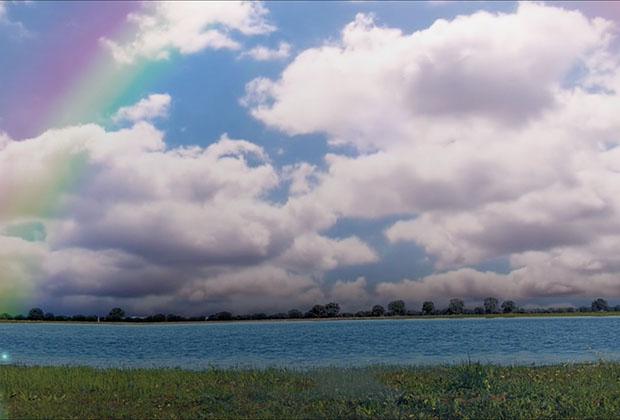 